Картотека дидактических игр в осенний период для детей старшего дошкольного возраста. 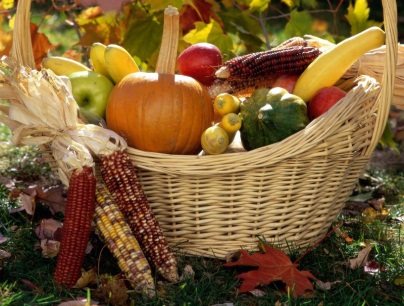 Что в корзинку мы берем Дидактическая задача: закрепить у детей знание о том, какой урожай собирают в поле, в саду, на огороде, в лесу.
Научить различать плоды по месту их выращивания.
Сформировать представление о роли людей сохранения природы.
Материалы: Картинки с изображение овощей, фруктов, злаков, бахчевых, грибов, ягод, а так же корзинок.
Ход игры. У одних детей - картинки, изображающие разные дары природы. У других – картинки в виде корзинок.
Дети – плоды под веселую музыку расходятся по комнате, движениями и мимикой изображают неповоротливый арбуз, нежную землянику, прячущийся в траве гриб и т.д.
Дети – корзинки должны в обе руки набрать плодов. Необходимое условие: каждый ребенок должен принести плоды, которые растут в одном месте (овощи с огорода и т.д.). Выигрывает тот, кто выполнил это условие.Вершки – корешки.
Дид. задача: учить детей составлять целое из частей.Материалы: два обруча, картинки овощей.
Ход игры. Вариант 1. Берется два обруча: красный, синий. Кладут их так, чтобы обручи пересеклись. В обруч красный надо положить овощи, у которых в пищу идут корешки, а в обруч синего цвета – те, у который используются вершки.
Ребенок подходит к столу, выбирает овощ, показывает его детям и кладет его в нужный круг, объясняя, почему он положил овощ  именно сюда. (в области пересечения обручей должны находиться овощи, у которых используются и вершки, и корешки: лук, петрушка и т.д.
Вариант 2. На столе лежат вершки и корешки растений – овощей. Дети делятся на две группы: вершки и корешки. Дети первой группы берут вершки, вторая – корешки. По сигналу все бегают врассыпную. На сигнал « Раз, два, три – свою пару найди!»Игра с мячом «Воздух, земля, вода»
Дид. задача:  закреплять знания детей об объектах природы. Развивать слуховое внимание, мышление, сообразительность.Материалы: мяч.
Ход игры: Вариант№1. Воспитатель бросает мяч ребенку и называет объект природы, например, «сорока». Ребенок должен ответить «воздух» и бросить мяч обратно. На слово «дельфин» ребенок отвечает «вода», на слово «волк» - «земля» и т.д.
Вариант№2. Воспитатель называет слово «воздух» ребенок поймавший мяч, должен назвать птицу. На слово «земля» - животное, обитающие на земле; на слово «вода» - обитателя рек, морей, озер и океанов.Угадай, что в мешочке?
Дид. задача: учить детей описывать предметы, воспринимаемые на ощупь и угадывать их по характерным признакам.Материалы: овощи и фрукты характерной формы и различной плотности: лук, свекла, помидор, слива, яблоко, груша и д.р.
Ход игры: вы знаете игру «Чудесный мешочек»?, играть мы будем сегодня по иному. Кому я предложу достать из мешочка предмет, ни будет его сразу вытаскивать, а ощупав, сначала назовет его характерные признаки.Природа и человек.
Дид. задача: закрепить и систематизировать знания детей о том, что создано человек и что дает человеку природа.Материалы: мяч.
Ход игры: воспитатель проводит с детьми беседу, в процессе которой уточняет их знание о том, что окружающие нас предметы или сделаны руками людей или существуют в природе, и человек ими пользуется; например, лес, уголь, нефть, газ существует в природе, а дома, заводы создает человек.
«Что сделано человеком»? спрашивает воспитатель и бросает мяч.
«Что создано природой»? спрашивает воспитатель и бросает мяч.
Дети ловят мяч и отвечают на вопрос. Кто не может вспомнить, пропускает свой ход.Выбери нужное.
Дид. задача: закреплять знания о природе. Развивать мышление, познавательную активность.Материалы: предметные картинки.
Ход игры: на столе рассыпаны предметные картинки. Воспитатель называет какое – либо свойство или признак, а дети должны выбрать как можно больше предметов, которые этим свойством обладают.
Например: «зеленый» - это могут быть картинки листочка, огурца, капусты кузнечика. Или: «влажный» - вода, росса, облако, туман, иней и т.д.Улетели птицы.
Дид. задача: уточнить представление о птицах.Ход игры:  воспитатель называет только птиц, но если он вдруг ошибается, то дети должны топать или хлопать.
Например. Улетели птицы: голуби, синицы, мухи и стрижи.
Дети топают –
Что не правильно? (мухи)
- А мухи это кто? (насекомые)
- Улетели птицы: голуби, синицы, аисты, вороны, галки, макароны.
Дети топают.
- Улетели птицы: голуби, куницы…
Дети топают. Игра продолжается.
Улетели птицы:
Голуби синицы,
Галки и стрижи,
Чибисы, стрижи,
Аисты, кукушки,
Даже совы – сплюшки,
Лебеди, скворцы.
Все вы молодцы.
Итог: воспитатель вместе с детьми уточняет перелетных и зимующих птиц.Материал подготовила старший воспитатель Воронина Н.Г..2015 – 2016 год